Расписание занятий по адресу пр. Мира 48Расписание уроков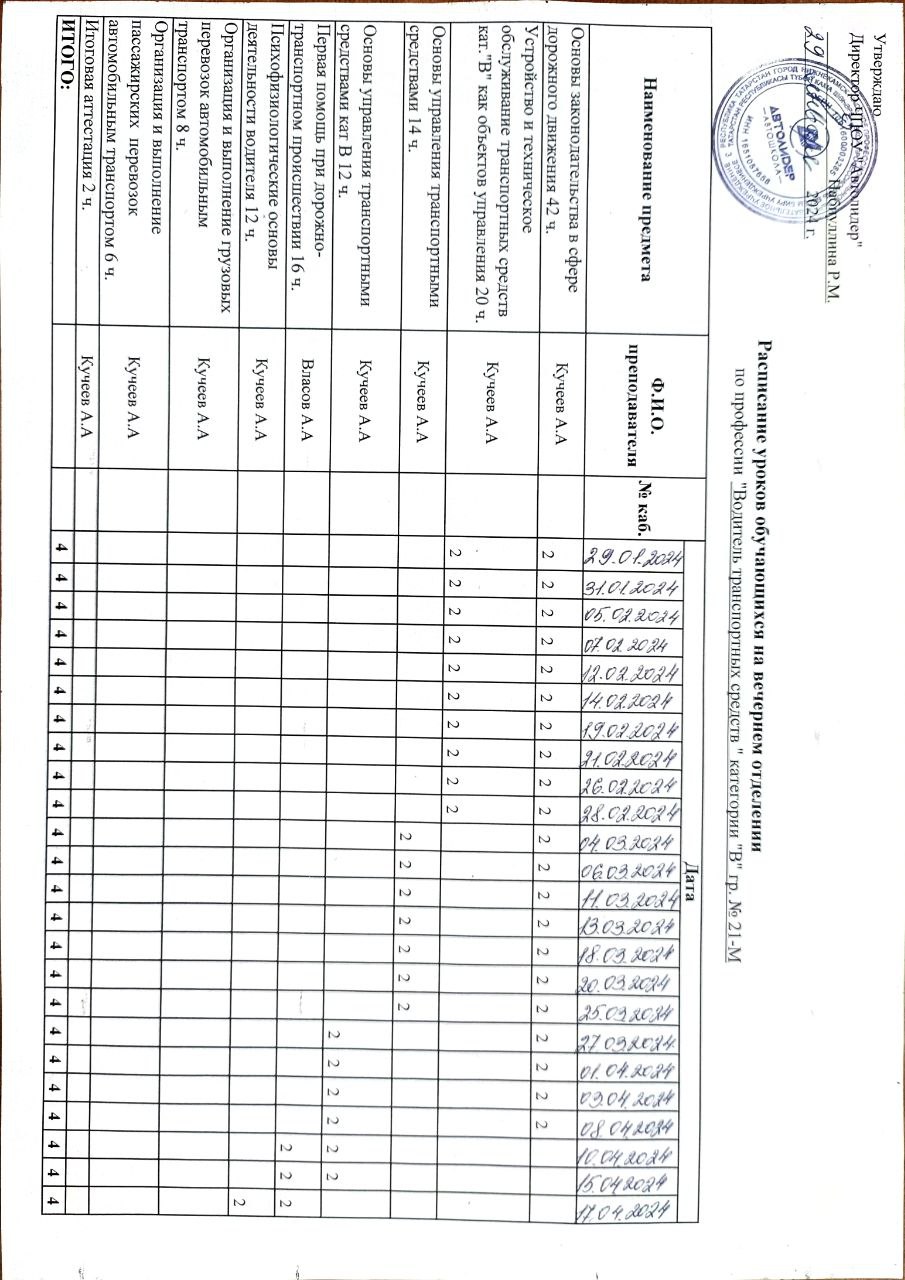 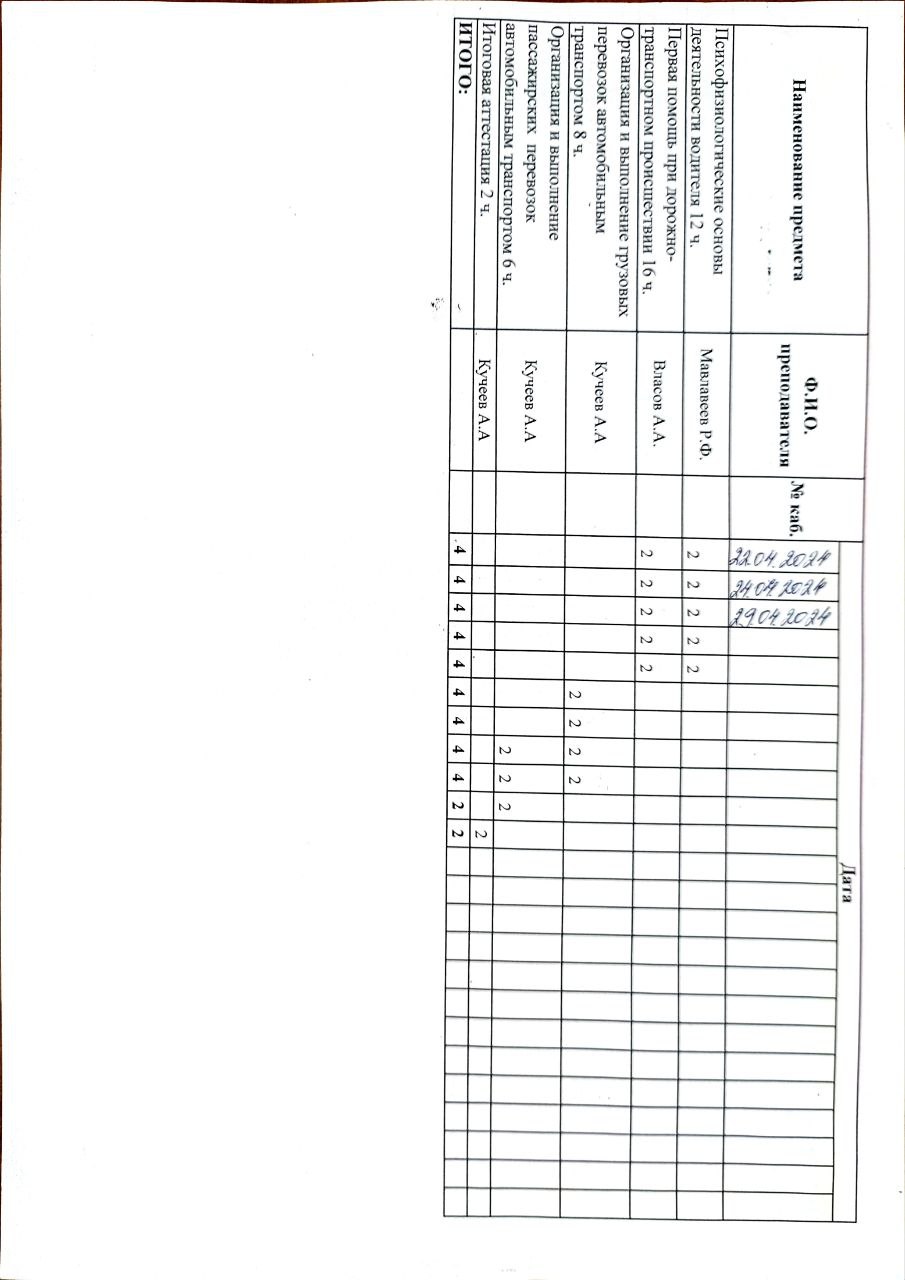 